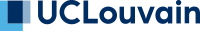 Titre de la thèseSous-titreLouvain-la-Neuve
Année académique [201..-201..]Place Blaise Pascal, 1 bte L3.03.11, 1348 Louvain-la-Neuve, Belgique www.uclouvain.be/fial